В соответствии с Законом Санкт-Петербурга от 21.12.2016 № 743-118 «О пенсионном обеспечении лиц, замещавших должности муниципальной службы в органах местного самоуправления в Санкт-Петербурге и муниципальных органах внутригородских муниципальных образований Санкт-Петербурга», Постановлением Правительства Санкт-Петербурга от 28.03.2017 № 189 «О мерах по реализации статьи 7 и пункта 10 статьи 8 Закона Санкт-Петербурга «О пенсионном обеспечении лиц, замещавших должности муниципальной службы в органах местного самоуправления в Санкт-Петербурге и муниципальных органах внутригородских муниципальных образований Санкт-Петербурга», Распоряжением Комитета по социальной политике Санкт-Петербурга от 30.03.2017 № 132-р «О мерах по реализации постановления Правительства Санкт-Петербурга от 28.03.2017 № 189» и на основании Устава Муниципального образования Лиговка-Ямская, местная Администрация Муниципального образования Лиговка-Ямская,ПОСТАНОВЛЯЕТ:1. Утвердить Положение о порядке и сроках рассмотрения документов, необходимых для назначения, перерасчета пенсии за выслугу лет, ежемесячной доплаты за стаж лицам, замещавшим должности муниципальной службы в органах местного самоуправления и муниципальных органах Муниципального образования Лиговка-Ямская, приостановления, возобновления, прекращения выплаты пенсионного обеспечения, согласно Приложению № 1.2. Назначить ответственным лицом за рассмотрение документов, необходимых для назначения, приостановления, возобновления, прекращения выплаты пенсии за выслугу лет, ежемесячной доплаты за стаж лицам, замещавшим должности муниципальной службы в органах местного самоуправления и муниципальных органах муниципального образования Лиговка-Ямская, главного специалиста по кадрам и делопроизводству местной Администрации Муниципального образования Лиговка-Ямская.3. Настоящее Постановление вступает в силу на следующий день после его официального опубликования.4. Контроль за выполнением постановления остается за главой местной Администрации Муниципального образования Лиговка-Ямская.Глава местной Администрации                                                                                  О.Ю. БукановаПриложение № 1к Постановлению местной  Администрации    Муниципального образования Лиговка-Ямская от «___»__________ 2018 года № ______Положение о порядке и сроках рассмотрения документов, необходимых для назначения, перерасчета пенсии за выслугу лет, ежемесячной доплаты за стаж лицам, замещавшим должности муниципальной службы в органах местного самоуправления и муниципальных органах муниципального образования Лиговка-Ямская, приостановления, возобновления, прекращения выплаты пенсионного обеспечения1. Общие положенияНастоящее Положение разработано в соответствии с Законом Санкт-Петербурга от 21.12.2016 № 743-118 «О пенсионном обеспечении лиц, замещавших должности муниципальной службы в органах местного самоуправления в Санкт-Петербурге и муниципальных органах внутригородских муниципальных образований Санкт-Петербурга» (далее – Закон № 743-118), Постановлением Правительства Санкт-Петербурга от 28.03.2017 № 189 «О мерах по реализации статьи 7 и пункта 10 статьи 8 Закона Санкт-Петербурга «О пенсионном обеспечении лиц, замещавших должности муниципальной службы в органах местного самоуправления в Санкт-Петербурге и муниципальных органах внутригородских муниципальных образований Санкт-Петербурга», распоряжением Комитета по социальной политике Санкт-Петербурга от 30.03.2017 № 132-р «О мерах по реализации постановления Правительства Санкт-Петербурга от 28.03.2017 № 189» (далее – Распоряжение № 132-р) и устанавливает порядок и сроки рассмотрения документов, необходимых для назначения, перерасчета пенсионного обеспечения, приостановления, возобновления, прекращения выплаты пенсии за выслугу лет, ежемесячной доплаты за стаж лицам, замещавшим должности муниципальной службы в органах местного самоуправления и муниципальных органах Муниципального образования Лиговка-Ямская (далее – пенсионное обеспечение).2. Порядок и сроки рассмотрения документов, необходимых для назначения доплаты к пенсии2.1. Для назначения пенсионного обеспечения лицо, замещавшее должность муниципальной службы в органе местного самоуправления или в муниципальном органе Муниципального образования Лиговка-Ямская, (далее – заявитель) обращается в местную Администрацию Муниципального образования Лиговка-Ямская (далее – местная Администрация) с заявлением и документами, предусмотренными статьей 8 Закона № 743-118 и пунктом 2 Порядка оформления и форм документов, необходимых для назначения, перерасчета пенсионного обеспечения, приостановления, возобновления, прекращения выплаты пенсионного обеспечения и ведения Реестра граждан, которым назначено пенсионного обеспечение, утвержденного Постановлением местной Администрации № 10 от 03.05.2017 года (в ред. Постановления № 24 от 20.08.2018 года) (далее – Порядок, утвержденный Постановлением № 10 от 03.05.2017 года).2.2. Датой обращения за установлением пенсионного обеспечения является день приема местной Администрацией заявления и всех документов, подтверждающих право на установление пенсионного обеспечения.При направлении заявления и документов по почте датой обращения считается дата, указанная на почтовом штемпеле по месту отправления.Специалист местной Администрации, ответственный за прием заявлений и документов, регистрирует в течение 3 (трех) дней со дня поступления заявление в журнале входящей корреспонденции и выдает заявителю расписку о принятии заявления и документов.В случае если заявителем представлены не все документы, подтверждающие право на пенсионное обеспечение, заявитель предупреждается о необходимости представить недостающие документы. В этом случае датой обращения считается дата представления недостающих документов.2.3. После регистрации заявление и прилагаемые к нему документы передаются специалисту местной Администрации, ответственному за их рассмотрение (далее по тексту – специалист местной Администрации).2.4. В течение 10 (десяти) дней со дня регистрации заявления специалист местной Администрации рассматривает заявление и документы, предоставленные заявителем.2.4.1 Специалист местной Администрации в ходе рассмотрения заявления и документов: проверяет представленные заявление и документы на соответствие требованиям, установленным Законом № 743-118 и Порядком, утвержденным Постановлением № 10 от 03.05.2017 года (комплектность, правильность заполнения, достоверность и полнота представленных сведений);  определяет в соответствии с действующим законодательством наличие либо отсутствие права на получение пенсионного обеспечения и условий реализации указанного права, в том числе:а) проверяет наличие права на получение пенсионного обеспечения, предусмотренного статьями 1 и 2 Закона № 743-118;б) проверяет отсутствие факта установления в соответствии с законодательством Российской Федерации, законодательством Санкт-Петербурга, законодательством других субъектов Российской Федерации, муниципальными правовыми актами органов местного самоуправления других субъектов Российской Федерации доплат или иных выплат к пенсии, связанных с замещением государственных должностей Российской Федерации, государственных должностей Санкт-Петербурга, государственных должностей других субъектов Российской Федерации, должностей федеральной государственной гражданской службы и государственной гражданской службы Санкт-Петербурга, государственной гражданской службы других субъектов Российской Федерации, муниципальных должностей и должностей муниципальной службы в органах местного самоуправления муниципальных образований других субъектов Российской Федерации.2.4.2. При установлении факта отсутствия какого(их)-либо документа(ов), предусмотренных пунктом 2 статьи 8 Закона № 743-118 и пунктом 2 Порядка, утвержденного Постановлением № 10 от 03.05.2017 года, специалист местной Администрации запрашивает у заявителя недостающие документы.2.5. По результатам осуществления действий, указанных в пункте 2.4 настоящего Положения, специалист местной Администрации готовит проект Постановления местной Администрации о назначении пенсионного обеспечения либо об отказе в назначении пенсионного обеспечения с указанием оснований отказа (далее – проект Постановления).2.6. Текст проекта Постановления о назначении пенсионного обеспечения должен иметь вводную и распорядительную части.Вводная часть проекта Постановления должна содержать указание на нормативные правовые акты, в соответствии с которыми назначается пенсионное обеспечение (наименование, дата принятия, номер).Распорядительная часть проекта Постановления обязательно должна содержатьуказание о назначении пенсии за выслугу лет или доплаты к пенсии;фамилию, имя, отчество лица, которому назначена пенсия за выслугу лет или доплата к пенсии;полное наименование должности муниципальной службы, в соответствии с должностным окладом по которой устанавливается размер пенсии за выслугу лет или доплаты к пенсии;конкретный размер назначаемой пенсии за выслугу лет или доплаты к пенсии;день, с которого назначается пенсия за выслугу лет или доплата к пенсии;поручение о контроле исполнения постановления с указанием, на кого возложена обязанность по контролю. 2.7. Текст проекта Постановления об отказе в назначении пенсионного обеспечения должен содержать ссылку на положения действующего законодательства, в соответствии с которыми в назначении пенсионного обеспечения отказано.2.8 Постановление местной Администрации о назначении пенсионного обеспечения либо об отказе в назначении пенсионного обеспечения принимается в течение 30 (тридцати) дней с даты обращения заявителя и представления всех необходимых документов. 2.9. В случае принятия решения о назначении пенсионного обеспечения специалист местной Администрации производит расчет размера пенсионного обеспечения по форме, установленной Порядком, утвержденным Постановлением № 10 от 03.05.2017 года.2.10. В случае принятия решения об отказе в назначении пенсионного обеспечения (отсутствие правовых оснований для назначения пенсионного обеспечения), в том числе по причинам несоответствия представленных документов установленным законодательством требованиям, в течение 5 (пяти) рабочих дней после принятия решения специалист местной Администрации письменно информирует заявителя о причинах отказа.2.11. Специалист местной Администрации формирует личное дело заявителя, в которое подшиваются заявление, представленные заявителем документы, постановление о назначении пенсионного обеспечения или копия письма об отказе, при необходимости - копии нормативных и информационных документов, подтверждающих право на пенсионное обеспечение (далее - личное дело).2.12. В течение 5 (пяти) рабочих дней после принятия решения о назначении пенсионного обеспечения специалист местной Администрации письменно информирует заявителя и направляет личное дело с извещением, в Санкт-Петербургское государственное казенное учреждение «Городской информационно-расчетный центр» (далее - Городской центр).2.13. Выплата пенсионного обеспечения в виде пенсии за выслугу лет или ежемесячной доплаты к пенсии за стаж производится местной Администрацией через отделение почтовой связи по месту жительства заявителя в Санкт-Петербурге либо в кредитную организацию в соответствии с данными, указанными заявителем.3. Порядок и сроки рассмотрения документов, необходимых для перерасчета, приостановления, возобновления и прекращения выплаты доплаты к пенсии3.1. Перерасчет, приостановление, возобновление и прекращение выплаты пенсионного обеспечения производится местной Администрацией в случаях, установленных статьями 9-10 Закона № 743-118.3.2. Оформление документов, необходимых для перерасчета пенсионного обеспечения, в связи с изменением условий назначения пенсионного обеспечения, производится на основании заявления и документов, подтверждающих право на перерасчет, в порядке, установленном разделом 2 настоящего Положения.3.3. Оформление документов, необходимых для приостановления, возобновления, прекращения выплаты пенсионного обеспечения, производится на основании заявления и документов, представленных заявителем, или полученных местной Администрацией сведений, влекущих приостановление, возобновление, прекращение выплаты пенсионного обеспечения в течение 3 (трех) рабочих дней с даты обращения заявителя с заявлением и необходимыми документами или получения местной Администрацией сведений, влекущих приостановление, возобновление и прекращение выплаты пенсионного обеспечения.3.4. Решение о перерасчете, приостановления, возобновления и прекращения выплаты пенсионного обеспечения оформляется Постановлением Местной Администрации и в течение 5 (пяти) рабочих дней после принятия направляется в Городской центр вместе с личным делом заявителя. Также в течение 5 (пяти) рабочих дней о принятом решении информируется заявитель.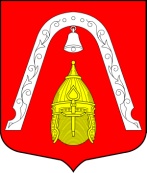 МЕСТНАЯ АДМИНИСТРАЦИЯВНУТРИГОРОДСКОГО МУНИЦИПАЛЬНОГО  ОБРАЗОВАНИЯСАНКТ-ПЕТЕРБУРГА МУНИЦИПАЛЬНЫЙ ОКРУГ ЛИГОВКА-ЯМСКАЯПОСТАНОВЛЕНИЕМЕСТНАЯ АДМИНИСТРАЦИЯВНУТРИГОРОДСКОГО МУНИЦИПАЛЬНОГО  ОБРАЗОВАНИЯСАНКТ-ПЕТЕРБУРГА МУНИЦИПАЛЬНЫЙ ОКРУГ ЛИГОВКА-ЯМСКАЯПОСТАНОВЛЕНИЕМЕСТНАЯ АДМИНИСТРАЦИЯВНУТРИГОРОДСКОГО МУНИЦИПАЛЬНОГО  ОБРАЗОВАНИЯСАНКТ-ПЕТЕРБУРГА МУНИЦИПАЛЬНЫЙ ОКРУГ ЛИГОВКА-ЯМСКАЯПОСТАНОВЛЕНИЕМЕСТНАЯ АДМИНИСТРАЦИЯВНУТРИГОРОДСКОГО МУНИЦИПАЛЬНОГО  ОБРАЗОВАНИЯСАНКТ-ПЕТЕРБУРГА МУНИЦИПАЛЬНЫЙ ОКРУГ ЛИГОВКА-ЯМСКАЯПОСТАНОВЛЕНИЕМЕСТНАЯ АДМИНИСТРАЦИЯВНУТРИГОРОДСКОГО МУНИЦИПАЛЬНОГО  ОБРАЗОВАНИЯСАНКТ-ПЕТЕРБУРГА МУНИЦИПАЛЬНЫЙ ОКРУГ ЛИГОВКА-ЯМСКАЯПОСТАНОВЛЕНИЕМЕСТНАЯ АДМИНИСТРАЦИЯВНУТРИГОРОДСКОГО МУНИЦИПАЛЬНОГО  ОБРАЗОВАНИЯСАНКТ-ПЕТЕРБУРГА МУНИЦИПАЛЬНЫЙ ОКРУГ ЛИГОВКА-ЯМСКАЯПОСТАНОВЛЕНИЕМЕСТНАЯ АДМИНИСТРАЦИЯВНУТРИГОРОДСКОГО МУНИЦИПАЛЬНОГО  ОБРАЗОВАНИЯСАНКТ-ПЕТЕРБУРГА МУНИЦИПАЛЬНЫЙ ОКРУГ ЛИГОВКА-ЯМСКАЯПОСТАНОВЛЕНИЕ06.09.201806.09.2018№ 26№ 26Об утверждении Положения о порядке и сроках рассмотрения документов, необходимых для назначения, перерасчета пенсии за выслугу лет, ежемесячной доплаты за стаж лицам, замещавшим должности муниципальной службы в органах местного самоуправления и муниципальных органах муниципального образования Лиговка-Ямская, приостановления, возобновления, прекращения выплаты пенсионного обеспеченияОб утверждении Положения о порядке и сроках рассмотрения документов, необходимых для назначения, перерасчета пенсии за выслугу лет, ежемесячной доплаты за стаж лицам, замещавшим должности муниципальной службы в органах местного самоуправления и муниципальных органах муниципального образования Лиговка-Ямская, приостановления, возобновления, прекращения выплаты пенсионного обеспечения